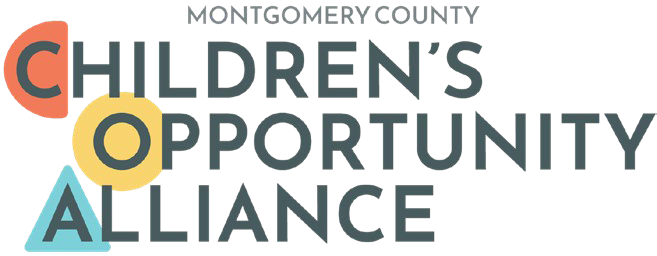 Montgomery County Children’s Opportunity Alliance(Early Care and Education Coordinating Entity)Resource Development Committee MeetingNovember 6, 202311:30am - 12:30pmVirtual MeetingVia Zoom – https://us06web.zoom.us/j/85642803597?pwd=5oJ7CbwxTy4zvcV5ZmvojOSwR1tAaP.1 AgendaNext Governance Committee Session: TBD11:30 am 1. Call to OrderProcedural11:32 am2. Discuss Committee Responsibilities               Discussion11:55 pm3. Governance ConsultantInformation12:30 pm4. AdjournInformation